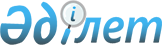 О выдаче разрешения на транзит через территорию Республики Казахстан военного имущества из Республики Беларусь в Республику ТаджикистанПостановление Правительства Республики Казахстан от 17 января 2003 года N 34      В соответствии с Соглашением  о перевозках специальных грузов и продукции военного назначения от 26 мая 1995 между государствами-участниками СНГ, Законом  Республики Казахстан от 18 июня 1996 года "Об экспортном контроле" и постановлением  Правительства Республики Казахстан от 11 августа 1999 года N 1143 "Отдельные вопросы транзита продукции, подлежащей экспортному контролю" Правительство Республики Казахстан постановляет: 

      1. Разрешить транзит через территорию Республики Казахстан военного имущества из Республики Беларусь в Республику Таджикистан, поставляемого 140-м ремонтным заводом Министерства обороны Республики Беларусь (город Минск, Республика Беларусь) для 832-го военного завода автобронетехники - в/ч 10001 Министерства обороны Республики Таджикистан (город Душанбе, Республика Таджикистан) по контракту N 7/СИ/1558 от 15 мая 1998 года по номенклатуре и количеству согласно приложению. 

      2. Агентству таможенного контроля Республики Казахстан и Министерству транспорта и коммуникаций Республики Казахстан в установленном законодательством порядке обеспечить контроль за транзитом военного имущества через территорию Республики Казахстан. 

      3. Министерству индустрии и торговли Республики Казахстан принять необходимые меры в целях реализации настоящего постановления. 

      4. Настоящее постановление вступает в силу со дня подписания.       Премьер-Министр 

      Республики Казахстан 

Приложение            

к постановлению Правительства    

Республики Казахстан        

от 17 января 2003 года N 34      Количество военного имущества, поставляемого 

Республиканским унитарным предприятием 

"140 ремонтный завод" для 832 военного завода 

автобронетехники - в/ч 10001 Министерства обороны 

Республики Таджикистан -------------------------------------------------------------- 

 N !   Наименование    ! Код ТН  ! Ед. !Кол-во! Цена за  !Общая 

п/п!     военного      !   ВЭД   ! изм.!      ! единицу  !стоимость 

   !    имущества      !         !     !      !в долларах!в дол- 

   !                   !         !     !      !  США     !ларах США 

-------------------------------------------------------------------- 

 1   Двигатель УТД-20   871000000   шт.    7      6717      47019  

 2   Двигатель В-46-6   871000000   шт.    1      6493       6493 

 3   Двигатель В-84-1   871000000   шт.    1      7314       7314 

 4   Двигатель В-55     871000000   шт.    3      5200      15600 

 5   Трансмиссия        871000000   шт.   13      3549      46137 

     765-сб 117 

     Итого                                25               122563 

--------------------------------------------------------------------       Пункты пограничных переходов: Илецк-1 (Российская Федерация) - Луговая (Республика Казахстан) 

      Пункт отправления: город Минск (Республика Беларусь) 

      Пункт назначения: город Душанбе (Республика Таджикистан)      
					© 2012. РГП на ПХВ «Институт законодательства и правовой информации Республики Казахстан» Министерства юстиции Республики Казахстан
				